Y9: Writing Practice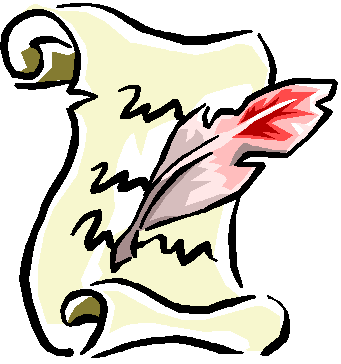 Literacy PLCChoose 2 devices and write about the effect of them below. Writing to PersuadeLanguage DevicesForms:Formal Letter Example:7, Homestead View,Borden,Kent,ME9 8JWCardinal Newman Catholic SchoolCoventryCV6 2FR13th September 2017Dear Mrs Kelly, On Thursday 16th March 2017 the school council held their annual review on the development of Cardinal Newman Catholic School. This meeting acknowledged the numerous ways our school has progressed since new systems have been put in place and highlighted the exciting future we have ahead of us. However, as leader of the school council I feel it is my duty to address one significant cause for concern that was raised throughout the meeting: litter. Firstly, walking across the school site has unfortunately become an unpleasant experience. Following our meeting we investigated the concerns raised about litter (surveying the key high-profile areas) and were left utterly appalled and speechless with our findings. The benched areas were engulfed with masses of bottles, wrappers and food debris; the fields were swamped with the remnants of last week’s lunch. During our investigation we also witnessed a number of students carelessly dropped this litter. We must challenge this behaviour, not just for our sake but for our local community. Furthermore, the ongoing littering is having a significant impact on our environment. This was wholly evident when attempting to visit the school field following lunch-time. Seagulls are renowned scavengers but what I witnessed was unearthly; a flock of these creatures had lay claim to the field for their habitual feast. This led to litter being spread further across the school site and our surrounding areas. As a catholic school we pride ourselves on our positive contributions to the local community; at this current time we are not doing ourselves justice. Day by day the school environment is deteriorating, this does not establish a safe environment for your students and could be argued to promote further poor behaviour. Therefore, I propose that we limit the amount of packaging sold to students so we are able to see a natural decrease in the amount of litter. Alongside this, it was evident when meandering across the school site that there is a distinct lack of general waste bins as well as recycling bins. These need to be distributed more frequently across the school site, and students must be effectively educated on why and how to recycle. In addition, I recommend stronger repercussions for those who are caught littering such as: recycling duty, litter-picking and detentions. Ultimately, if we do not work together as a school community to abolish litter across our school site we are in danger of creating a hazardous and uninhabitable environment for teachers and students alike. As stated previously, we have made significant progress as a school over the past years so I am confident that we can solve this issue together. I look forward to hearing from you and moving forward with this.Yours sincerely, Janice RickmanJ RickmanImagine you are a Sixth Former at your school. Write a letter to your Head-teacher about the need for a pool in your school. In your letter, you could include:The current exercise facilities available and the drawbacks of theseWhat a pool could be used for Why a pool would be good for the school             The local council meeting is focusing on road safety in their next meeting. Write a lively speech you will deliver at the meeting, which addresses the current issues of road safety in your local area and ways in which it can be improved.Newspaper Example: Sprint to Success How regular exercise can enhance your health, happiness and academic performance. Do you find yourself becoming increasingly overwhelmed with the stress of your ever-growing workload? Do you feel lethargic and reluctant to carry out that additional revision?  If so, you are not alone. Recent research carried out by the Department for Education has noted that over 84% of teenagers carrying out their GCSE’s like you have displayed signs of stress: increased agitation, disturbed sleeping patterns, change of appetite and physical deterioration. However, recent research has identified that the secret to combating these symptoms is exercise. Firstly, we can all agree that it is easy to fall into the trap of rewarding yourself with an episode of your favourite show on Netflix, particularly after a difficult day at school. We have all been there! You intend on watching one episode and at the blink of an eye you have watched an entire series. But this habit may be costing you more than your time. This routine is counter-productive; it may distract you from the coastal erosion homework in front of you but in the long-run it is actually a long run that you need. Whilst exercise has its known benefits such as weight management, muscle growth and general physical health improvements, it has also been scientifically proven to have a profound impact on your mind. The stress and reluctance to completing work that we admitted to earlier can be relieved if exercise is embedded into your daily routine. Exercising releases feel-good brain chemicals that ease symptoms of stress, anxiety and even depression. With this mind-set the mountain of work sat before you may seem more bearable! The thought of joining a gym and purchasing equipment to exercise may seem daunting but do not fear as it is entirely unnecessary. The most effective known methods of exercise include taking long walks (an hour each evening), brief runs (30 minutes) or HIIT (High Intensity Interval Training) for a short period each day. Only recently Ed Sheeran stated that his new found attitude to life and impressive weight-loss was due to daily 20 minute HIIT sessions. Beginner sessions are readily available on media platforms such as YouTube so there is no excuse! However, the most important factor which will aid you in sustaining this new routine is enjoyment. If you resent and dread the exercise you are taking, try a different method. You must find a form of exercise that suits you. You may need the motivation and support of others to sustain this new way of life, which has certainly helped me in the past! Turn exercise into a social event, then you will be ready to face the challenges (homework and revision) that faces you when you get home. Ultimately, exercise gives you the chance to take control of your own physical and mental health. The results of this new routine will undoubtedly have a healthy impact on those well-earned GCSE and A Level results you may be receiving this summer. Faye HolderSports and Health EditorWrite a lively article  about the importance of healthy eating within the family. In your article, you could include:Why we should eat healthyWhat healthy eating can includeWays to implement this into the family       Report example:SCHOOL OPEN DAY					IntroductionThe annual school open day is approaching and there are many things that can be done to make the school appealing to prospective students.  By asking the students and parents what they are looking for in a school, I will be able to assess how to attract new students to the school.  In addition to this, I will also ask for ideas about how to raise money for the school.Attracting New StudentsI questioned the students who had recently moved to the school to find out what attracted them to come here.  From the questionnaire I found that most students thought the school had a friendly atmosphere and is neat and tidy. However, the students said it would look more attractive if there was a trophy cabinet.  They also said that they would like to see a “Hall of Fame” with pictures of the school’s most successful students.  Finally, they suggested having displays of students’ work throughout the corridors to show the kind of work that will be done in school.Raising Money I questioned parents and students about how to raise money for improving students’ facilities.  Some of the ideas were quite ordinary: a sponsored walk, a fun run and a non-uniform day.  However, the students have taken part in these kinds of events before and might not be interested in doing them again.  There were more interesting ideas: holding a fashion show where parents could pay to see clothes designed and modelled by their children; performing a play which parents pay to watch; and finally, an auction was suggested where local companies are asked to donate products and services.Recommendations:•	To attract new students I suggest the school takes out an advertisement in the local paper that reaches the school’s catchment area.  The advertisement should outline the strengths of the school.•	School should organise a trophy cabinet for displaying awards.•	Departments should display students’ work.•	The reception area should have a “Hall of Fame” showing how successful students who have attended the school are.•	For raising money the school should hold an auction. Local businesses should want to be involved by donating services or products.  An auction would bring in the most money because it is an unusual event.ConclusionIt would be easy for the school to make a few minor adjustments to the appearance and presentation of each school building to attract new students.  It would also be easy for the school to raise money to improve student facilities by holding an auction.  However, it would take careful planning and preparation to ensure that the auction was a success.You are part of a team who wish to make your school more rich with nature. Write your proposals up as a report that you will put forward to the Headteacher. In your report, you could include:What nature is currently on the school siteThe benefits of increasing the level of natureWhat you would like to include and how you would do it        Write a letter to a celebrity, informing them how they are an inspiration to you. In your letter, you could include:Reasons why they inspire youHow they have impacted your life   End Assessment TaskSkillsRed AmberGreenGold I feel confident that I can vary my sentence typesI feel confident that I can vary my punctuation typesI feel confident that I can write a story to a given titleI feel confident that I can use descriptive language devicesI feel confident that I can use speech effectivelyI feel confident that I know what AFOREST devices areI feel confident when asked to write for a specific audienceI feel confident writing in a specific toneI feel confident that I know how to lay out a letterI feel confident that I know how to lay out a newspaperI feel confident that I know how to lay out a reportI feel confident that I know how to lay out a speechSkillsRedAmberGreen GoldI can write using a range of sentences for effect.I can spell most words correctly.I can use a full stop and capital letter.I can use a comma.I know where to use an apostrophe.I can use a colon.I can use a semi-colon.I have a wide ranging vocabulary.ExampleThe rule of threeDefinitionExampleDeviceEffect is has on the reader?TerminologyDefinitionAlliterationSimileMetaphorPersonificationOnomatopoeiaFactOpinionRepetitionRhetorical QuestionEmotive LanguageExaggeration / HyperboleStatisticsTriadic List/ TriplesLetterNewspaperDiary/ JournalReportSpeechMagazine ArticleReviewGuideTask title:What are you being asked to do?Purpose:WHY are you writing? To inform, persuade, advise, complain?Audience:WHO are you writing to? Older, younger, teachers, MPs?Form:WHAT type of text are you constructing?Tone:What will be the overall mood of your writing? Is it serious? Informal?3 main ideas:Use the question to come up with 3-4 main ideas for your writing.(This is in ADDITION to your intro/conclusion)3 main ideas:Use the question to come up with 3-4 main ideas for your writing.(This is in ADDITION to your intro/conclusion)3 main ideas:Use the question to come up with 3-4 main ideas for your writing.(This is in ADDITION to your intro/conclusion)Task title:What are you being asked to do?Purpose:WHY are you writing? To inform, persuade, advise, complain?Audience:WHO are you writing to? Older, younger, teachers, MPs?Form:WHAT type of text are you constructing?Tone:What will be the overall mood of your writing? Is it serious? Informal?3 main ideas:Use the question to come up with 3-4 main ideas for your writing.(This is in ADDITION to your intro/conclusion)3 main ideas:Use the question to come up with 3-4 main ideas for your writing.(This is in ADDITION to your intro/conclusion)3 main ideas:Use the question to come up with 3-4 main ideas for your writing.(This is in ADDITION to your intro/conclusion)Task title:What are you being asked to do?Purpose:WHY are you writing? To inform, persuade, advise, complain?Audience:WHO are you writing to? Older, younger, teachers, MPs?Form:WHAT type of text are you constructing?Tone:What will be the overall mood of your writing? Is it serious? Informal?3 main ideas:Use the question to come up with 3-4 main ideas for your writing.(This is in ADDITION to your intro/conclusion)3 main ideas:Use the question to come up with 3-4 main ideas for your writing.(This is in ADDITION to your intro/conclusion)3 main ideas:Use the question to come up with 3-4 main ideas for your writing.(This is in ADDITION to your intro/conclusion)Task title:What are you being asked to do?Purpose:WHY are you writing? To inform, persuade, advise, complain?Audience:WHO are you writing to? Older, younger, teachers, MPs?Form:WHAT type of text are you constructing?Tone:What will be the overall mood of your writing? Is it serious? Informal?3 main ideas:Use the question to come up with 3-4 main ideas for your writing.(This is in ADDITION to your intro/conclusion)3 main ideas:Use the question to come up with 3-4 main ideas for your writing.(This is in ADDITION to your intro/conclusion)3 main ideas:Use the question to come up with 3-4 main ideas for your writing.(This is in ADDITION to your intro/conclusion)Task title:What are you being asked to do?Purpose:WHY are you writing? To inform, persuade, advise, complain?Audience:WHO are you writing to? Older, younger, teachers, MPs?Form:WHAT type of text are you constructing?Tone:What will be the overall mood of your writing? Is it serious? Informal?3 main ideas:Use the question to come up with 3-4 main ideas for your writing.(This is in ADDITION to your intro/conclusion)3 main ideas:Use the question to come up with 3-4 main ideas for your writing.(This is in ADDITION to your intro/conclusion)3 main ideas:Use the question to come up with 3-4 main ideas for your writing.(This is in ADDITION to your intro/conclusion)Task title:What are you being asked to do?Purpose:WHY are you writing? To inform, persuade, advise, complain?Audience:WHO are you writing to? Older, younger, teachers, MPs?Form:WHAT type of text are you constructing?Tone:What will be the overall mood of your writing? Is it serious? Informal?3 main ideas:Use the question to come up with 3-4 main ideas for your writing.(This is in ADDITION to your intro/conclusion)3 main ideas:Use the question to come up with 3-4 main ideas for your writing.(This is in ADDITION to your intro/conclusion)3 main ideas:Use the question to come up with 3-4 main ideas for your writing.(This is in ADDITION to your intro/conclusion)